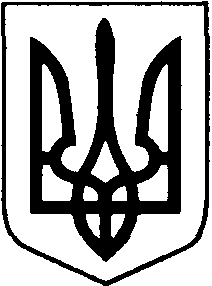 УКРАЇНАТЕТІЇВСЬКА МІСЬКА РАДАТЕТІЇВСЬКОГО РАЙОНУ КИЇВСЬКОЇ ОБЛАСТІПОЗАЧЕРГОВА ДВАДЦЯТЬ ДЕВ”ЯТА СЕСІЯ СЬОМОГО СКЛИКАННЯ    РІШЕННЯ    м.ТетіївПро стан готовності тазапобігання поширення на території Тетіївської ОТГ коронавірусу   З метою запобігання епідемії коронавірусної інфекції на території Тетіївської ОТГ,за результатами доповідей,враховуючи постанову Кабінету Міністрів України від 11.03.2020 р. № 211”Про запобігання поширення на території України коронавірусу COVID -19” керуючись Законом України “Про місцеве самоврядування в Україні” міська рада                                                   ВИРІШИЛА:Інформацію про стан готовності та запобігання поширення на території Тетіївської ОТГ коронавірусу взяти до відома.Виконавчому комітету Тетіївської міської ради:    2.1Передбачити видатки для придбання медичними закладами необхідних           засобів медичного призначення,захисного одягу,засобів захисту органів           дихання,протевірусних препаратів,дезінфекційних засобів тощо.              2.2  Здійснити заходи щодо закупівлі тест- систем для діагностики   коронавірусної інфекції.2.3Проводити через засоби масової інформації роз”яснювальну роботу серед   населення щодо попередження захворування на коронавірус.              2.4 Обмежити особистий прийому громадян в ЦНАП(надання соціальних                   послуг) та можливості звернення через електронні сервіси, телефонний та                     поштовий зв”язок.              2.5Організувати пункти прийому документів або встановити скриньки для вхідної кореспонденції.              2.6.Розробити заходи щодо часткового переведення працівників на роботу у                           дистанційному режимі.              2.7Забезпечити старостинські округи, ЦНАП, комунальні підприємства                  дезінфікуючими засобами, засобами індивідуального захисту ( маски) та                     організувати проведення вологого прибирання відповідних приміщень.    3.   Забезпечити реалізацію розпоряджень міського голови:- від 11.03.2020 р. № 66”Про заходи запобігання епідемії коронавірусної інфекції на території Тетіївської ОТГ та недопущення поширення Covid -19”.-від 16.03.2020 р. №73”Про тимчасове зупинення роботи об”єктів загальногокористування,розташованих у м.Тетієві та старостинських округах Тетіївської міської об”єднаної територіальної громади з метою попередження розповсюдження захворюваності на гостру респіраторну інфекцію,спричинену коронавірусом  СOVID -19”/4.Контроль за виконанням даного рішення покласти на постійну депутатську комісію міської ради з питань соціального зхахисту, охорони здоров”я, освіти, культури.                      Міський голова                                                              Р.В.Майструк          17.03.2020р.№852-29-VII     Начальник юридичного відділу                                                                Н.М.Складена